BEDALE & WEST OF YORE PONY CLUBTRIATHLONSaturday 27th April 2024 (Shoot, Swim & Run)Run at The Leyburn Stadium, Catterick DL9 3QE ///flicks.paler.shrugShoot and Swim at Catterick Leisure Centre, DL9 3EL ///door.fictional.curlsNotes to entries:Entry FeesBeanies: £15Tadpole, Minimus, Junior, Open and Geriathlon: £25Full briefing notes will be distributed on Northern England Tetrathlon Facebook page prior to the event.Health and SafetyThe organisers of this event have taken all reasonable precautions to ensure the Health and Safety of everyone present. For these measures to be effective, everyone must take all reasonable precautions to avoid and prevent accidents occurring by obeying instructions of the organiser, officials and stewards.Legal LiabilityNeither the organisers, landowners nor any persons acting on their behalf, accepts any liability for loss, damage, accident, injury or illness to competitors, spectators or any person or property.PrizesIndividual 1st to 6th.Branch team competition mixed across all classes 1st to 3rd.Best shoot, run and swim in each class.EntriesEntries are to be made via Horsevents on the following link:  https://www.horsevents.co.uk/events/?e=46010All entries must also be submitted by Team Trainers on the attached entry form via e-mail. This is a National Pony Club rule to ensure that members and parents are aware of the strict procedures of the shooting phase and also enables team entries to be made.  Closing date for entries is Friday 19th April 2024.  Times and schedules will be available on Horsevents and emailed to team trainers the week prior to the event.VolunteersAny volunteers for the weekend (any part) would be gratefully received.Event OrganisersHeather Tweddle07753 767216heather@rptweddle.co.uk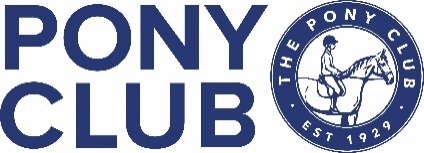 BEDALE & WEST OF YORE PONY CLUBTETRATHLONEntry FormTeam Trainer to complete electronically (adding more rows if required) and return to Heather Tweddle on heather@rptweddle.co.ukEntries close Friday 19th April 2024.  Branch:Team Trainer:		Telephone:	Email:   Volunteer 1 (name and phone number):Volunteer 2 (name and phone number):Anyone participating in the Geriathlon will do so at their own risk. They must have their own personal insurance and be fully versed in the shoot, swim and run rules.Class 1 Beanies7 and under on 01/01/24Bean bag throwSwim 2 minRun 500mClass 2 Tadpole GirlsClass 3 Tadpole Boys9 and under on 1st January 2024, minimum age 8 years on day (National PC Tetrathlon rule)Shoot two handed at a fixed target, 7mSwim 2 minRun 1,000m Class 4 Minimus GirlsClass 5 Minimus Boys11 and under on 1st January 2024Shoot two handed at a turning target, 7m Swim 2 minRun 1,000m Class 6 Junior GirlsClass 7 Junior Boys	14 and under on 1st January 2024Shoot one handed at a turning target, 7m Swim 3 minRun 1,500mClass 8 Open Girls Class 9 Open Boys	25 and under on 1st January 2024Shoot one handed at a turning target, 10mSwim; 3 minRun; girls 1,500, boys 2,000mClass 10 GeriathlonOver 25Individual or Team (where you can share out the disciplines)Shoot one handed at a turning target, 7mSwim 2 minRun 1,000mAnyone participating in the Geriathlon will do so at their own risk. They must have their own personal insurance and be fully versed in the shoot, swim and run rulesTeam /IndividualClassNameAge at01/01/24Share gunwith...?Left hand?Y/NDive Cert?